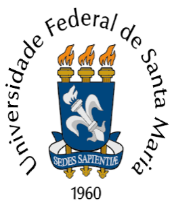 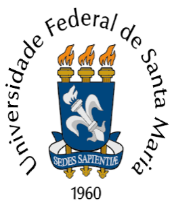 ATA Nº 147/2018 - COLEGIADO PPGEREUNIÃO ORDINÁRIAAos oito dias do mês de outubro de dois mil e dezoito, às 9h, na Sala 3172, do Centro de Educação da UFSM, foi realizada a reunião ordinária do Colegiado do PPGE, na qual compareceram: Rosane Carneiro Sarturi, Coordenadora do Programa; Dóris Pires Vargas Bolzan, Coordenadora da Linha de Pesquisa 1; Elena Maria Mallmann, Representante da Linha de Pesquisa 2; Fabiane Romano de Souza Bridi, Coordenadora da Linha de Pesquisa 3; Leandra Bôer Possa, Representante da Linha de Pesquisa 3, Marilda Oliveira de Oliveira, Coordenadora da Linha de Pesquisa 4;  Cláudia Ribeiro Bellochio, Representante da Linha de Pesquisa 4; Marcos Brito Corrêa, Representante dos discentes da LP2; Carin Cristina Dahmer, Representante dos discentes da LP4. Justificaram suas ausências: Adriana Moreira da Rocha Veiga, Coordenadora Substituta; Valdo Hermes de Lima Barcelos, Representante da Linha de Pesquisa 1; Ilse Abegg, Coordenadora da Linha de Pesquisa 2; Marco Aurélio Antunes Della Méa, Representante dos discentes da LP1 e Martiéli de Souza Rodrigues, Representante dos discentes da LP3. A Coordenadora do PPGE, professora Rosane Carneiro Sarturi, deu início a reunião cumprimentando a todos. Item 1. Aprovação da pauta. A pauta foi revisada e foram realizadas as seguintes inclusões: 1.Comissão de Seleção Permanente, proposta pela Prof. Fabiane Romano de Souza Bridi.  2.Aprovação de Planos de Docência Orientada de Denise Losekan, Rafael Durante, Daffny Lemes, Elizandra Gelocha e Marisane Requia. Item 2. Apreciação da Ata 146/2018 referente Reunião de Colegiado de 10 de agosto de 2018: A Ata foi lida pela Prof. Rosane Carneiro Sarturi, Coordenadora do PPGE, e após deliberados ajustes foi solicitado apenso à Ata 146/2018 do documento que normatiza a distribuição de auxílio financeiro pelo PPGE ; inclusão dos nomes dos dois discentes que foram indicados e não contemplados à composição da Comissão de Roformulação do PPP. Após alterações a Ata foi aprovada.  Item 3. Aprovação de ‘Ad Referendum’ : Solicitação de Auxílio Financeiro de Litiéli Wollmann Schutz para participação no evento Grupeci, que ocorrerá de 27 a 30 de novembro de 2018 : O ‘Ad referendum’ foi aprovado, tendo em vista a necessidade de encaminhamento das solicitações via SCDP ter prazo máximo até 05/10/2018. Item 4. Reformulação do Projeto Político-pedagógico do PPGE. Item 5. Oferta de Disciplinas 1º semestre de 2019 : Ficou estabelecido que a secretaria do PPGE deverá encaminhar no dia de hoje às coordenações das linhas de pesquisa as planilhas para a realização da oferta de disciplinas para o 1º semestre de 2019, tendo em vista que estas deverão ser devolvidas preenchidas, via e-mail, até o dia 19/10/2018. Item 6. Aprovação dos Planos de Docência Orientada: Foram aprovados os relatórios de: APG 303 – Daniele F. C. Denardin de Bittencourt; Kátia Fabiane Muller; Bianka de Abreu Severo; Marcela Bautista Nuñes; Carmem Silva Rodrigues Pereira , Elizandra Gelocha e Marisane Requia Foram aprovados com necessidade de ajustes na carga horária os relatórios de : Denise Losekan, Rafael Durante e Daffny Lemes. Item 7. Avaliação e Homologação de Publicação Científica. Foram homologadas as publicações científicas dos discentes: Andiara Dewes, Lisaura Maria Beltrame e Maria Aparecida Nunes Azzolin. Item 8. Solicitação de auxílio financeiro para participação em eventos. Foi aprovada a solicitação de Ana Iara Silva de Deus que irá participar do ‘X Congresso Íbero-americano de Docência Universitária, em 30 e 31 de outubro e 1º de novembro de 2018, na PUC, em Porto Alegre-RS.    Item 9. Solicitação de Prorrogação de Prazo para Defesa de Dissertação de Silvia Leticia de Freitas Neto : A solicitação foi indeferida tendo em vista a falta de informações para subsidiar a decisão. Foi solicitado à orientadora Prof. Nara Vieira Ramos que se manifeste a respeito da situação da aluna para que se possa fazer a avaliação do caso. Item 10. Solicitação de Prorrogação de Prazo p/ Qualificação de Tese: Foram deferidas as solicitações de : Liliane Silveira Bonório e Eliana Regina Fritzen Pedroso até 31/10/2018, sem implicar em prorrogação no prazo para a defesa final; Item 11. Reestruturação das Salas do PPGE: A Prof. Rosane Carneiro Sarturi informou a respeito reformas e alterações que já estão sendo realizadas nas salas pertencentes ao programa, tendo em vista um melhor aproveitamento do espaço físico, bem como o reaparelhamento e manutenção das salas. Ficou estipulado que até o início do 1º semestre letivo de 2019 as salas estarão aptas a receber as atividades do programa. Item 12. Comissão de Seleção Permanente : A prof. Fabiane Romano de Souza Bridi através de posicionamento da LP3 na última reunião da Linha de Pesquisa, sugeriu ao Colegiado do PPGE que se instituisse uma Comissão Permanente responsável pelo Processo Seletivo. Nesse sentido a proposta foi avaliada e aceita, ficando definido que a comissão será composta pelos respectivos coordenadores das Linhas de Pesquisa, Coordenadora e Coordenadora Substituta do PPGE, dois dos quatro representantes dos discentes do colegiado a serem definidos até a próxima reunião de colegiado no dia 12/11/2018. Nada mais havendo a tratar, encerrou-se a reunião, e foi redigida a presente ata.